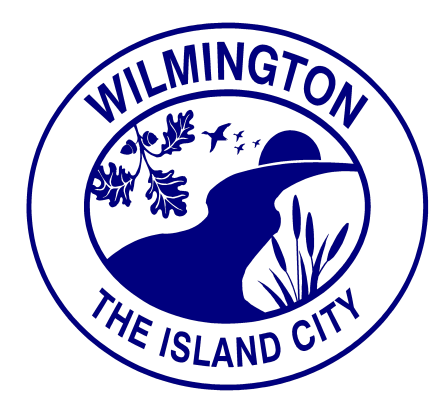 Utility Billing Name or Address ChangeReason for Change:  __________________________________________________________________  Permanent Address Change:	Y		Temporary Address Change:Water to be Shut off at the B Box:     Y_______      N______Date to Take Effect:  ______________		Date to Cancel:  ________________   Current Billing Address				Relationship:    ________________________________	Name:    _____________________________________________________________________________	Address:  ____________________________________________________________________________		City, State, Zip:  _______________________________________________________________________	Telephone Verification Number:  _________________________________________________________New Billing Address:	Name:   ______________________________________________________________________________	Address:  _____________________________________________________________________________	City, State, Zip:  ________________________________________________________________________	Telephone Verification Number:  _________________________________________________________	Photo ID Type:	______________________	Verified:   ____________________________________  Form Completed By:  ______________________________	Date:  _________________________________   